আমার এই কন্টেন্ট দেখে আপনাদের সুচিন্তিত ও পরামর্শের  রেটিং জন্য আশা   করছি    https://www.teachers.gov.bd/content/details/931203দয়া করে আমার ব্লগে  রেটিং দিবেন আশা করছি। https://www.teachers.gov.bd/blog-details/599861মোঃমেহেদুল    ইসলামশারীরিক শিক্ষকমাহমুদপুর উচ্চ বিদ্যালয়ক্ষেতলাল জয়পুরহাটmehedulislam190179@gmail.com                       01725998477/01855931759🌷🌷🌷সম্মানিত প্যাডাগজির রেটার মহোদয়, সম্মানিত সেরা কন্টেন্ট নির্মাতা, সেরা উদ্ভাবক, সেরা নেতৃত্ব, সেরা অনলাইন পারফর্মমার আমার ৫০তম কন্টেন্ট, ৩২টি ছবি, ৬৪ টি ব্লগ, ১৩টি অনলাইন ক্লাস আপলোড করেছি। আমার কন্টেন্ট গুলো ও ভিডিও কন্টেন্ট গুলো দেখে আপনার গঠনমূলক মতামত ও পরামর্শ দিয়ে আমাকে আরও দক্ষতার সাথে এই প্রাণের শিক্ষক বাতায়নে করার সুযোগ দানে অনুপ্রাণিত করার জন্য বিনীত অনুরোধ করছি*******শ্রদ্ধেয় প্যাডাগজি রেটার মহোদয়গন, আইসিটি জেলা অ্যাম্বাসেডর মহোদয়গন, সেরা সেরা নেতৃত্ব অর্জনকারী শ্রদ্ধাভাজন শিক্ষক-শিক্ষিকাবৃন্দ ও বাতায়নের সকল সদস্যবৃন্দ আচ্ছালামু আলাইকুম । সবাইকে ইংরেজি নববর্ষের শুভেচ্ছা। আমার 10 জানুয়ারি ২০২1 তারিখে আপলোডকৃত Knowledge, Skills and attitudes বিষয়ে কনটেন্টটি দেখার এবং গঠনমূলক মতামতের জন্য বিনীত  অনুরোধ করছি ।  আপনাদের সুপরামর্শ ও সহযোগিতা পেলে সুন্দর, শ্রেণি উপযোগী ও মানসম্মত কনটেন্ট উপহার দিয়ে শিক্ষক কনটেন্ট  নির্মাতা, সেরা উদ্ভাবক, সেরা অনলাইন পারফর্মার এবং বাতায়নকে আরো সমৃদ্ধ করার চেষ্টা করব। আপনাদের সবার জন্য শুভকামনা রইলশ্রদ্ধেয় প্যাডাগজি রেটার মহোদয়, এডমিন মহোদয়, সেরা কনটেন্ট নির্মাতা মহোদয়, সেরা উদ্ভাবক মহোদয়, সেরা নেতৃত্ব মহোদয়, বাতায়ন প্রেমী সকল শিক্ষক -- শিক্ষিকা ও আইসিটি জেলা এম্বাসেডর মহোদয়কে আমার  এ পাক্ষিকে আপলোডকৃত ৫4তম কনটেন্ট ,ব্লগ 100 ছবি 303  দেখে লাইক,গঠন মূলক মতামত ও রেটিং প্রদানের জন্য বিনীত অনুরোধ করছি।﻿মোঃমেহেদুল ইসলাম শারীরিক শিক্ষকমাহমুদপুর উচ্চ বিদ্যালয়ক্ষেতলাল ,জয়পুরহাটmehedulislam190179@gmail.com01855931759+8801550-060060
+880 1572-051952
support@mygov.bdবিস্তারিত লিংকে.....https://m.facebook.com/groups/2195036824095584/permalink/2799244460341481/আমার প্রোফাইল লিংক ১৮/০৩/২০২১ তারিখের কনটেন্ট https://www.teachers.gov.bd/user-profileশুভেচ্ছা রইল আপনাকে, পূর্ণ রেটিং সহ । সে জন্য আপনাকে একটু সহযোগিতা করতে পেরে নিজেকে ধন্য মনে করছি। সেই সাথে কর্তৃপক্ষের সুদৃষ্টি কামনা করছি।https://www.teachers.gov.bd/content/details/913192 দয়া করে  আমার আপলোডকৃত ব্লগ  দেখে লাইক,কমেন্ট ও রেটিং প্রদানের জন্য বিনীত অনুরোধ করছি। https://teachers.gov.bd/blog-details/588210ঔপনিবেশিক যুগের প্রত্নতাত্তিক ঐতিহ্যমোঃমেহেদুল ইসলামশারীরিক শিক্ষকমাহমুদপুর উচ্চ বিদ্যালয় জেলা আম্ব্যাসেডর ক্ষেতলাল জয়পুরহাটmehedulislam190179@gmail.com01725998477/01855931759আমি মোঃ কামরুল ইসলাম, সহকারী শিক্ষক, ১৫ নং বাগ-বসন্তপুর সরকারি প্রাথমিক বিদ্যালয়, কালিগঞ্জ, সাতক্ষীরা। আমার অদ্য ১৬-১১-২০২০ ইং তারিখে আপলোডকৃত ১০ম কনটেন্ট Subject-English, Class-Three, Unit-23 Lesson -4-6(A) (I'm a crow----dirty things.) কনটেন্টটি দেখার আমন্ত্রন রইল। অনেক পরিশ্রম করে আমি কনটেন্টটি তৈরি করে আপলোড করেছি। কারণ একটি আদর্শ কনটেন্ট তৈরি করতে যথেষ্ঠ সময়, শ্রম ও মেধা দিতে হয়। আমি আমার সাধ্যমত শ্রম, মেধা ও সময় দিয়ে কনটেন্টটি তৈরি করেছি। জানিনা তার পরও ভুল ত্রুটি থেকে যাবে কিনা? তাই শিক্ষক বাতায়নের সকল স্যারদের প্রতি আমার আকুল আবেদন রইল যে, আমার তৈরিকৃত কনটেন্টটি দেখে লাইক, রেটিং ও আপনাদের সুচিন্তিত মতামত প্রদান করবেন। তবেই আমার কষ্ট, শ্রম ও মেধা সফল হবে। পাশাপাশি আমাকে আরও নতুন নতুন কনটেন্ট তৈরিতে উৎসাহিত করবে।ভুল ত্রুটি মার্জনীয়।বিনীত নিবেদকমোঃ কামরুল ইসলামসহকারী শিক্ষক১৫ নং বাগ বসন্তপুর সরকারী প্রাথমিক বিদ্যালয়কালিগঞ্জ, সাতক্ষীরা।মোবাইল নং 01716-342134 লিংক-https://www.teachers.gov.bd/content/details/778219আলহামদুলিল্লাহ!  😁😁😁আজকের প্রাপ্তির আনন্দ প্রকাশের ভাষা খুঁজে পাচ্ছি না। আমি আনন্দিত, উচ্ছ্বসিত। মাত্র একটি বছর আমার চিন্তা- চেতনায় যেমন পরিবর্তন এনেছে, জীবনেও পরিবর্তন এসেছে। আর আজ অসাধারণ এক প্রাপ্তি। আমি ICT4E জেলা এম্বাসেডর মনোনীত হয়েছি। 😁😁😁আমি আন্তরিক কৃতজ্ঞতা জানাচ্ছি জনাব  Md Rokonuzzaman Sikder স্যারকে। স্যারের পরামর্শ, অনুপ্রেরণা, দিকনির্দেশনা সর্বপরি স্নেহাশিস আমার এগিয়ে যাওয়ার অন্যতম পাথেয়।ধন্যবাদ জানাচ্ছি ফরিদপুর সদর উপজেলার সুযোগ্য উপজেলা শিক্ষা অফিসার জনাব Nargis Gafori স্যারকে।আন্তরিক ধন্যবাদ জানাচ্ছি Md Islam স্যার, Jahurul Islam স্যার,  শরীফ আহমেদ আইসিটি স্যার,Kowsar Ahmed স্যার, Asim Kumar Sen স্যার, S. M. Rabbe স্যার, Nahid Akhtar Parvin ম্যাডাম এবং Nigar Sultana ম্যাডামকে, তাদের সহযোগিতার জন্যে। কৃতজ্ঞ চিত্তে স্মরণ করছি Atiar Rahman ভাইকে।যাদের ভালোবাসার কথা স্মরণ করতে চাই চরমাধবদিয়া স প্রা বি, সুযোগ্য প্রধান শিক্ষক Mrss Ruksana Akter  ম্যাডাম ,Ayjuddin Gps, সুযোগ্য প্রধান শিক্ষক আফরোজা খানম ম্যাডাম, Nargish Akter ম্যাডামকে। ধন্যবাদ জানাচ্ছি ভাইয়ের মতো সহকর্মী Anisuzzaman Anis স্যারকে। আর আমার অন্তরের আলো,চোখের মনির কাছেও আমি কৃতজ্ঞতা জানাচ্ছি, Ruhinur Sharmin, আমার সকল কাজের প্রথম দর্শক, ছাত্রী, পরামর্শদাতা। সবার কাছে আমি কৃতজ্ঞ। আমার পাশে থাকার জন্যে। আমাকে অনুপ্রেরণা দেয়ার জন্যে। আমি সবার কাছে দোয়া চাই, আমি যেন নিরবিচ্ছিন্নভাবে a2i এর সাথে কাজ করে যেতে পারি।আমি একজন ICT4E অ্যাম্বাসেডর, আহা কী আনন্দ আকাশে বাতাসে, আমার পৃথিবীটা আজ রঙে রঙে রঙিন হয়ে গেছে যারা ডায়াবেটিসের সমস্যায় ভুগছেন তারা নিয়মিত অ্যালোভেরা রস খেলে রক্তের গ্লুকোজের পরিমাণ কমিয়ে আনতে এবং ডায়াবেটিস নিয়ন্ত্রণে রাখতে পারবেন। 😁 প্রাকৃতিক গুণসম্পন্ন ভেষজ উদ্ভিদ অ্যালোভেরা বা ঘৃতকুমারীর গুনের কোনো সীমা পরিসীমা নেই। রাস্তাঘাটে কিংবা বাজারে খুবই সহজলভ্য এটি। রস হিসেবে খাওয়া যায় আবার ত্বকের প্রদাহে প্রতিষেধক হিসেবেও লাগানো যায়। এতে রয়েছে ক্যালসিয়াম, সোডিয়াম, জিংক, আয়রন, পটাশিয়াম, ম্যাঙ্গানিজ, জিঙ্ক, ফলিক অ্যাসিড, অ্যামিনো অ্যাসিড ও ভিটামিন-এ, বি৬ ও বি২ ইত্যাদি, যা স্বাস্থ্যরক্ষার বিভিন্ন কাজে লাগে।হজম প্রক্রিয়া-হজম শক্তি বৃদ্ধিতে অ্যালোভেরার তুলনা হয় না। এর অ্যান্টি-ইনফ্লামেটরি উপাদান পাকস্থলী ঠাণ্ডা রাখে এবং গ্যাসের সমস্যা দূর করে। প্রতিদিন সকালে খালি পেটে এক গ্লাস জল বা গুড়ের শরবতের সঙ্গে অ্যালোভেরা জেল মিশিয়ে খেলে উপকার পাওয়া যাবে।ডায়াবেটিস-যারা ডায়াবেটিসের সমস্যায় ভুগছেন তারা নিয়মিত অ্যালোভেরা রস খেলে রক্তের গ্লুকোজের পরিমাণ কমিয়ে আনতে এবং ডায়াবেটিস নিয়ন্ত্রণে রাখতে পারবেন।আরও পড়ুন, বয়স বাড়ছে? মেদমুক্ত থাকবেন কী ভাবে, জেনে নিনচুলের যত্নে-চুলের শুষ্ক ভাব এবং ত্বকে চুলকানি দূর করার জন্য অ্যালোভেরা জেল ব্যবহার করতে পারবেন। এর অ্যান্টিব্যাকটেরিয়াল এবং অ্যান্টিফাঙ্গাল উপাদান চুল পড়া ও খুশকির সমস্যা দূর করতে সাহায্য করবে। তাই অ্যালোভেরা রসের সঙ্গে আমলকীর রস মিশিয়ে চুলে লাগালে এতে চুলের উজ্জ্বলতাও বেড়ে যাবে।ত্বকের যত্নে-বহু বছর ধরে ত্বকের যত্নে অ্যালোভেরা জেল ব্যবহৃত হয়ে আসছে। ত্বকে র‌্যাশ,  চুলকানি, রোদে পড়া দাগ দূর করতে অ্যালোভেরার তুলনা হয় না। যেকোনো উপটান বা প্যাক অথবা সরাসরি এই জেল লাগালে ত্বক উজ্জ্বল ও মসৃণ থাকে এবং বয়সের ছাপ মুছে যায়। আরও পড়ুন, আপনার হেয়ার স্টাইলের জন্যই চুল পড়ছে না তো?ওজন কমাতে-ওজন কমাতে অ্যালোভেরার জুস অনেক বেশ কার্যকরী। অ্যালোভেরা জুসের অ্যান্টি-ইনফ্লামেটরি উপাদান শরীরের জমে থাকা মেদ দূর করে এবং কোনো পার্শ্বপ্রতিক্রিয়া ছাড়াই ওজন কমাতে সাহায্য করে। হার্ট ও দাঁতের যত্নে-অ্যালোভেরার জুস কোলেস্টেরলের মাত্রা কমিয়ে রাখে। এটি দূষিত রক্ত দেহ থেকে বের করে দেয় এবং হৃদযন্ত্রকে সুস্থ রাখতে সাহায্য করে থাকে। এছাড়াও অ্যালোভেরা জুস দাঁত এবং মাড়ির ব্যথা ও ইনফেকশন নিবারণে সহায়তা করে। সৈয়দা নুসরাত শারমিন  ২৪ নভেম্বর,২০২০  ১৬ বার দেখা হয়েছে  ৭ লাইক  ১৪ কমেন্ট  ৫.০০ (৭ )আলহামদুলিল্লাহ!  😁😁😁আজকের প্রাপ্তির আনন্দ প্রকাশের ভাষা খুঁজে পাচ্ছি না। আমি আনন্দিত, উচ্ছ্বসিত। মাত্র একটি বছর আমার চিন্তা- চেতনায় যেমন পরিবর্তন এনেছে, জীবনেও পরিবর্তন এসেছে। আর আজ অসাধারণ এক প্রাপ্তি। আমি ICT4E জেলা এম্বাসেডর মনোনীত হয়েছি। 😁😁😁আমি আন্তরিক কৃতজ্ঞতা জানাচ্ছি জনাব  Md Rokonuzzaman Sikder স্যারকে। স্যারের পরামর্শ, অনুপ্রেরণা, দিকনির্দেশনা সর্বপরি স্নেহাশিস আমার এগিয়ে যাওয়ার অন্যতম পাথেয়।ধন্যবাদ জানাচ্ছি ফরিদপুর সদর উপজেলার সুযোগ্য উপজেলা শিক্ষা অফিসার জনাব Nargis Gafori স্যারকে।আন্তরিক ধন্যবাদ জানাচ্ছি Md Islam স্যার, Jahurul Islam স্যার,  শরীফ আহমেদ আইসিটি স্যার,Kowsar Ahmed স্যার, Asim Kumar Sen স্যার, S. M. Rabbe স্যার, Nahid Akhtar Parvin ম্যাডাম এবং Nigar Sultana ম্যাডামকে, তাদের সহযোগিতার জন্যে। কৃতজ্ঞ চিত্তে স্মরণ করছি Atiar Rahman ভাইকে।যাদের ভালোবাসার কথা স্মরণ করতে চাই চরমাধবদিয়া স প্রা বি, সুযোগ্য প্রধান শিক্ষক Mrss Ruksana Akter  ম্যাডাম ,Ayjuddin Gps, সুযোগ্য প্রধান শিক্ষক আফরোজা খানম ম্যাডাম, Nargish Akter ম্যাডামকে। ধন্যবাদ জানাচ্ছি ভাইয়ের মতো সহকর্মী Anisuzzaman Anis স্যারকে। আর আমার অন্তরের আলো,চোখের মনির কাছেও আমি কৃতজ্ঞতা জানাচ্ছি, Ruhinur Sharmin, আমার সকল কাজের প্রথম দর্শক, ছাত্রী, পরামর্শদাতা। সবার কাছে আমি কৃতজ্ঞ। আমার পাশে থাকার জন্যে। আমাকে অনুপ্রেরণা দেয়ার জন্যে। আমি সবার কাছে দোয়া চাই, আমি যেন নিরবিচ্ছিন্নভাবে a2i এর সাথে কাজ করে যেতে পারি।শ্রদ্ধেয় প্যাডাগোজি, রেটার, এডমিন সহ সকলের কাছে আমার এ পাক্ষিকের (৪৫ তম) কন্টেন্ট দেখার রেটিং করার ও পরামর্শের আবেদন করছি। অচিন্ত্য কুমার মন্ডল  ১৬ নভেম্বর,২০২০  ১৪৫ বার দেখা হয়েছে  ৩২ লাইক  ৭৪ কমেন্ট  ৪.৯৭ (৩৮ )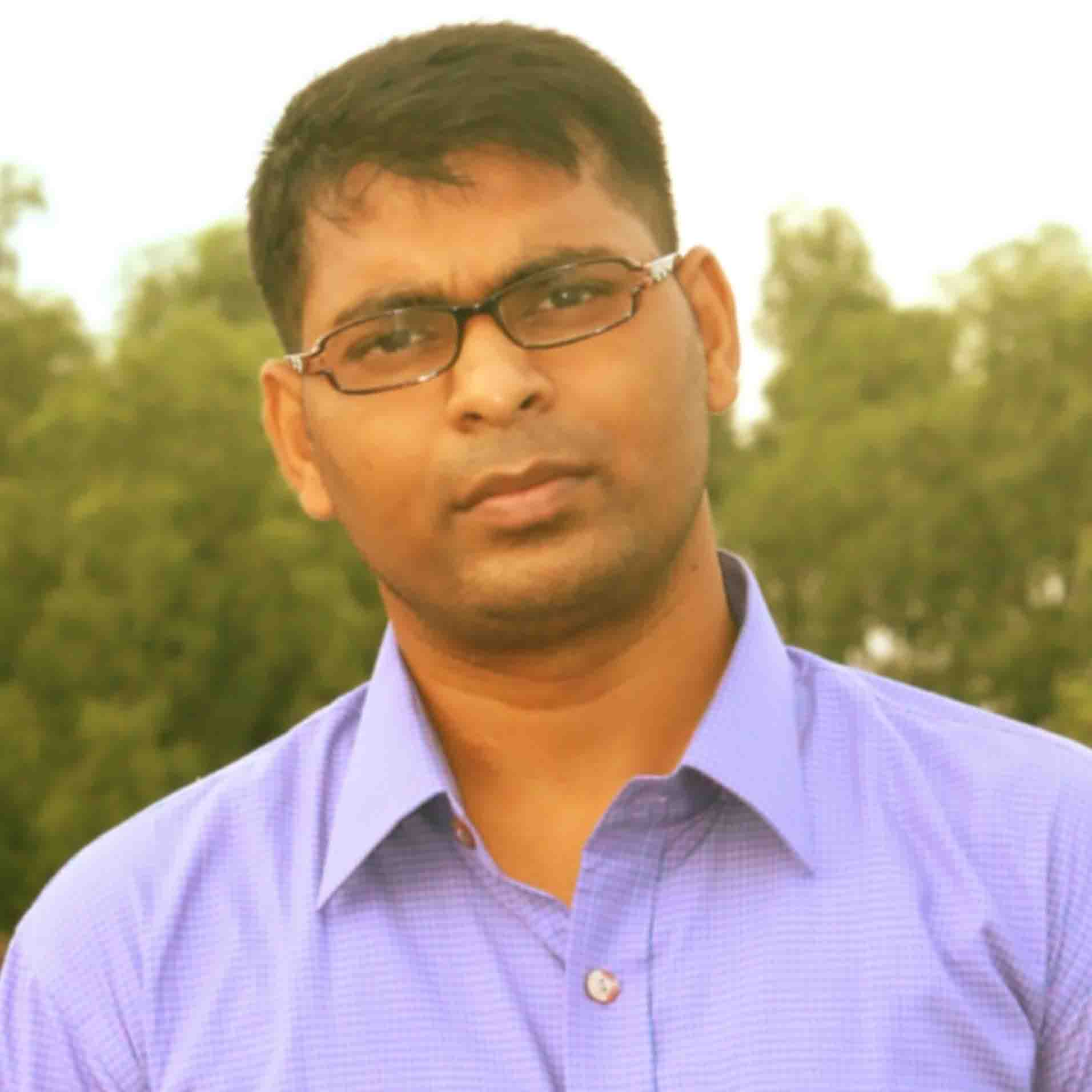 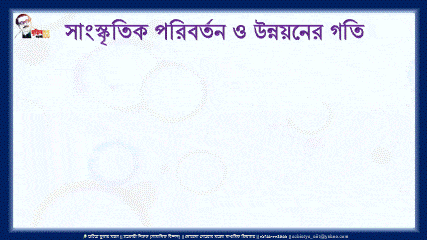 সম্মানিত বাতায়ন প্রেমী রেটার, এডমিন, প্যাডাগোজি, এম্বাসেডর ও বাতায়নের সকল স্যার, ম্যামদের আমার এ পাক্ষিকের কন্টেন্টের প্রতি সদয় দৃষ্টির জন্য বিনিত অনুরোধ রইলো। সেই সাথে ১১ নভেম্বর, ২০২০ তারিখে আমার আপলোডকৃত কন্টেন্টে রেটিং ও আপনাদের সুপরামর্শের জন্য বিশেষ অনুরোধ রইলো। আমি এ পাক্ষিকে "সাংস্কৃতিক পরিবর্তন ও এর সাথে উন্নয়নের ধারণা" সম্পর্কিত একটি কন্টেন্ট আপলোড করেছি। আমি আমার সেরাটা দিয়ে প্রিয় শিক্ষার্থীদের শেখানোর চেষ্টা করেছি। সকলের সুস্বাস্থ্য কামনা করি। ধন্যবাদধন্যবাদান্তেঅচিন্ত্য কুমার মন্ডলসহকারী শিক্ষক (সামাজিক বিজ্ঞান)জোবেদা সোহরাব মডেল মাধ্যমিক বিদ্যালয়জেলা এম্বাসেডর শ্যামনগর, সাতক্ষীরা। মোবাইলঃ ০১৭১১০০৪৫৬৯email: achintya_niit@yahoo.com ﻿আমার এ পাক্ষিক্ষের কন্টেন্টের লিংকঃ https://www.teachers.gov.bd/content/details/777226আলহামদুলিল্লাহ!!! সর্বপ্রথম মহান আল্লাহ পাকের দরবারে লাখো কোটি শোকরিয়া আদায় করছি। মহান বিজয়ের মাসে, বিজয়ের আনন্দের সাথে যোগ হলো আরও একটি প্রাপ্তির আনন্দ। এ আনন্দ আসলেই অন্যরকম, আর সেটা যদি হয় শ্রমের ফলাফল স্বরুপ তাহলে প্রাপ্তিটা আরও বেশি তৃপ্তি দায়ক হয়। ICT Division এর অধীনে শিক্ষা মন্ত্রণালয়, প্রাথমিক ও গণশিক্ষা মন্ত্রণালয় এবং a2i ও শিক্ষক বাতায়ন এর যৌথ উদ্যোগে পরিচালিত ICT4E জেলা শিক্ষক অ্যাম্বাসেডরশিপ প্রোগ্রাম এর আওতায় আমাকে ICT4E District Ambassador, a2i Narsingdi District. নির্বাচিত করায় অশেষ ধন্যবাদ ও কৃতজ্ঞতা প্রকাশ করছি a2i কর্তৃপক্ষকে। বিশেষ ভাবে কৃতজ্ঞতা জানাচ্ছি Muhammad Kabir Hossain স্যার (সংযুক্ত কর্মকর্তা a2i), Imran Ovi Sir এবং অভিজিৎ সাহা স্যারের প্রতি। কৃতজ্ঞতা প্রকাশ করছি জনাব নাছরিন আক্তার ম্যাম (জেলা প্রাথমিক শিক্ষা অফিসার, নরসিংদী মহোদয়), জনাব Hasan Zonayedস্যার (উপজেলা শিক্ষা অফিসার, রায়পুরা), জনাব গোলাম মোস্তফা স্যার(ইন্সট্রাক্টর পিটিআই, নরসিংদী), জনাব কুতুব উদ্দিন স্যার(ইন্সট্রাক্টর পিটিআই, নরসিংদী), জনাব আবু সাঈদ স্যার(ইউ আর সি ইন্সট্রাক্টর, রায়পুরা), জনাব মো. ইসহাক মিঞা স্যার(সহকারী উপজেলা শিক্ষা অফিসার, রায়পুরা), জনাব রেবেকা সুলতানা ম্যাম(সহকারী উপজেলা শিক্ষা অফিসার, রায়পুরা)।আমার এই প্রাপ্তির পেছনে যাঁরা সর্বাত্মক ভূমিকা পালন করেছেন তাঁরা হলেন - নরসিংদী জেলার সুদক্ষ ও বিচক্ষণ ICT4E জেলা অ্যাম্বাসেডর জনাব নিজাম উদ্দিন জুয়েল স্যার(প্রধান শিক্ষক, পিরপুর-২ সপ্রাবি, রায়পুরা-নরসিংদী) ও জনাব হাজেরা আক্তার( মনি কথন) ম্যাম(সহকারী শিক্ষক, রহিমদী সপ্রাবি, সদর, নরসিংদী)। আপনাদের প্রতি আমি চির কৃতজ্ঞ।সর্বোপরি কৃতজ্ঞতা জানাই, যাঁর সহযোগিতা আমায়, এগিয়ে যাওয়া সাহস জোগায়, আমার সহধর্মিণীর প্রতি ও আমার ছোট্ট সোনামণি মারিয়াম আদ্রিতা'র প্রতি এবং আমার মা-বাবা সহ সকলের প্রতি। আমার বিদ্যালয়ের প্রধান শিক্ষক ও সহকারী শিক্ষকবৃন্দের প্রতি এবং আমার প্রাণপ্রিয় শিক্ষার্থীদের প্রতি কৃতজ্ঞতা ও ভালোবাসা। ভালোবাসা ও শ্রদ্ধা "টিম নরসিংদি" র প্রতি। অনেক অনেক শুভকামনা রইল আমি সহ নবাগত শিক্ষক অ্যাম্বাসেডর(রায়পুরা উপজেলা)গনের প্রতি Salma Ahamedম্যাম, Tanjina Akter Nilaম্যাম, ও সুমাইয়া নূরম্যাম।সত্যিকার অর্থে এমন একটি প্রাপ্তি আমার কাজের গতি আরও বাড়িয়ে দিবে, ইনশাআল্লাহ। ধন্যবাদান্তেমো. আলমগীর ভূঞা সহকারী শিক্ষক (ICT4E District Ambassador, a2i Narsingdi district) বালুয়াকান্দি-১ সরকারি প্রাথমিক বিদ্যালয়রায়পুরা-নরসিংদী।51Sheikh Md. Shohel Rana, Alomgir Hossain এবং আরও 49 জন30টি কমেন্টলাইক করুনকমেন্ট করুনসম্মানিত প্যাডাগজি রেটার মহোদয়, সেরা কন্টেন্ট নির্মাতা ও আইসিটি জেলা এম্বাসেডর মহোদয়গণ এবং বাতায়ন সংশ্লিষ্ট সবাইকে আমার এ পাক্ষিকে আপলোডকৃত২য় শ্রেণির ইংরেজি (Numbers) বিষয়ের কন্টেন্ট দেখার অনুরোধ করছি এবং গঠনমূলক মন্তব্য প্রত্যাশা করছি।আপনাদের গঠনমূলক মতামত আমাকে ভালো কাজে অনুপ্রাণিত করবে। সকলের সার্বিক সহযোগিতায় সামনের দিকে এগিয়ে যেতে চাই। আশা করছি আপনারা সকলে আমাকে সেরা হতে সহায়তা করবেন। আপনাদের ভালোবাসা আমার পথ চলার পাথেয়। শিক্ষক বাতায়ন কাউকে নিরাশ করে না এই প্রত্যাশায় আছি এবং থাকব ইনশাআল্লা সম্মানিত প্যাডাগজি রেটার মহোদয়গণ, সেরা কনটেন্ট নির্মাতা, উদ্ভাবক এবং প্রাণের শিক্ষক বাতায়নের শিক্ষকমন্ডলী আস্‌সালামু আলাইকুম। আপনাদের দেয়া উৎসাহ নিয়ে এ পর্যন্ত ৬০ টি কন্টেন্ট,৩৯ টি ভিডিও কন্টেন্ট ২৯ টি ব্লগ শিক্ষক বাতায়নে আপলোড করেছি। বিভিন্ন সময়ে বিভিন্ন ভাবে আপনারা পরামর্শ দিয়ে সামনে এগিয়ে যাওয়ার পথ দেখিয়েছেন, সে জন্য আপনাদেরকে অশেষ ধন্যবাদ ও কৃতজ্ঞতা জানাই। আপনাদের মতামত পেলে আরো বেশি কন্টেন্ট তৈরি করতে পারব এবং আপনাদের পরামর্শ অনুযায়ী কন্টেন্টের মান আরো উন্নত করতে সক্ষম হব।দিনের পর দিন রাতের পর রাত যে পরিশ্রমের মাধ্যমে কনটেন্ট তৈরি করে শিক্ষক বাতায়নে আপলোড করে যাচ্ছি যদি আপনাদের সুচিন্তিত ও গঠনমূলক মতামত পাই তা হলে আমার এই ক্ষুদ্র প্রচেষ্টা স্বার্থক হবে। সবশেষে আপনারা আমার আপলোড করা এ পাক্ষিকের ৬০ তম প্রেজেন্টেশনটি দেখবেন ও গঠনমূলক পরামর্শ দিবেন আশা করছি। হ। 